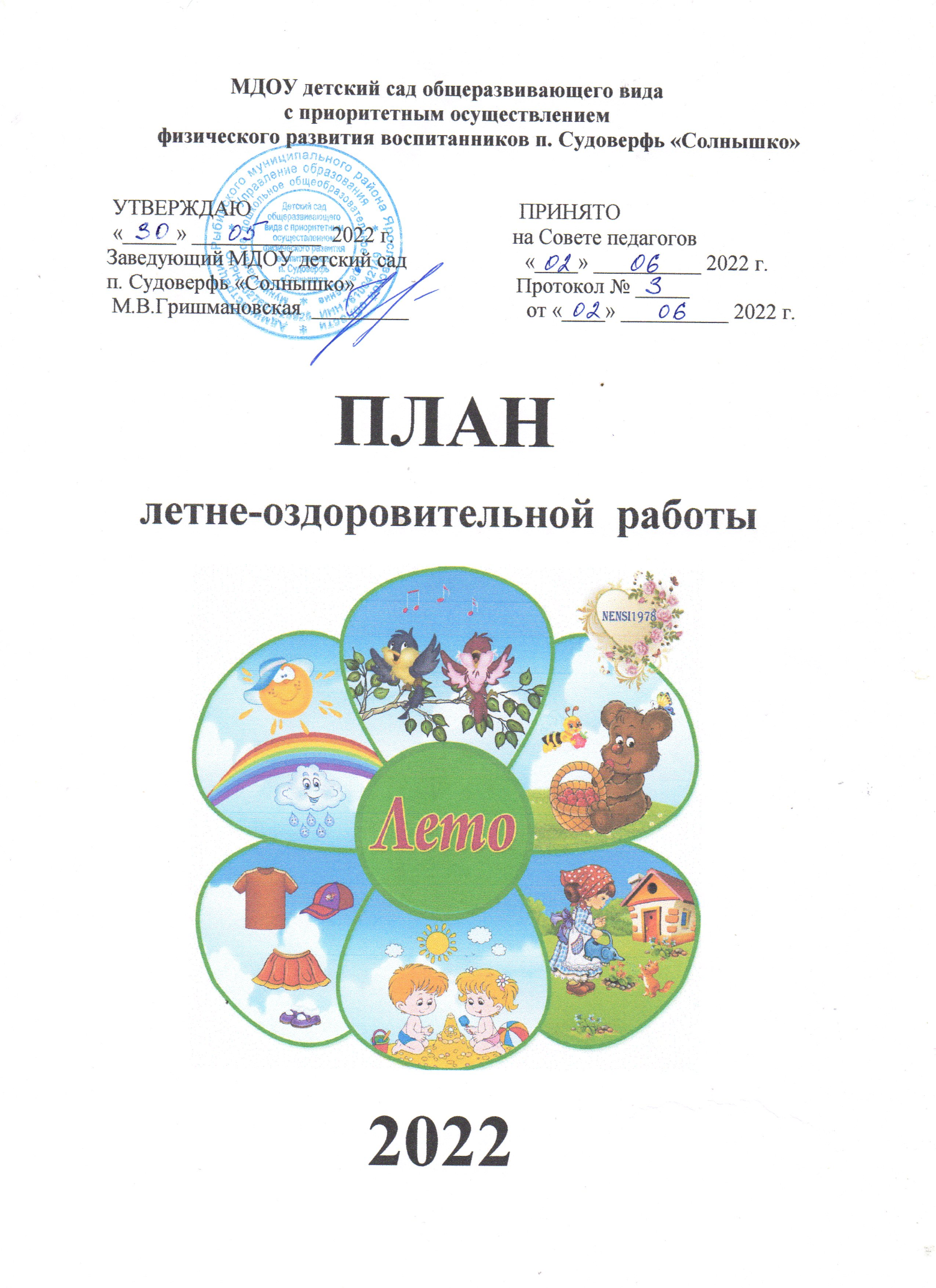 Здравствуй, солнце золотое,                                                                     Здравствуй, лето озорное…Цель: сохранение и укрепление физического и психического здоровья детей с учетом их индивидуальных особенностей, удовлетворение потребностей растущего организма в отдыхе, а так же развития познавательных интересов и творческой деятельности.ЗадачиСоздать условия, обеспечивающие охрану жизни и укрепление здоровья детей, предупреждение заболеваемости и травматизма.Создавать условия для закаливания детей, используя благоприятные факторы летнего времени (солнце, воздух, вода), способствовать их физическому развитию путём оптимизации двигательной активности каждого ребенка.Реализовать      систему      мероприятий,      направленных	на развитие самостоятельности, инициативности, любознательности и познавательной активности в различных образовательных областях.Расширять и уточнять доступные детям знания и представления об объектах природы и природных явлениях, формировать основы экологической культуры.Осуществлять индивидуальную работу в ходе организованной образовательной деятельности, в процессе прогулок, игровой и бытовой деятельности.Проводить осуществление педагогического и санитарного просвещения родителей по вопросам воспитания и оздоровления детей в летний период.Задачи работы с детьми: «Физическое развитие»:Укреплять здоровье детей путем повышения адаптационных возможностей организма, развивать двигательные и психические способности, способствовать формированию положительного эмоционального состояния.Повышать работоспособность детского организма через различные формы закаливания.Формировать интерес и потребность в занятиях физическими упражнениями.Удовлетворять естественную потребность в движении, создавать условия для демонстрации двигательных умений каждого ребенка.Способствовать предупреждению заболеваемости и детского травматизма.«Художественно-эстетическое развитие»Закреплять и углублять музыкальные впечатления, полученные в течение года.Активизировать воображение, инициативу, творчество ребенка.Развивать основы музыкально-театральной культуры, духовно обогащать детей положительными эмоциями.Совершенствовать исполнительские умения детей в создании художественного образа, используя для этой цели игровые, песенные и танцевальные импровизации.Приобщать детей к наблюдению за действительностью, развивать умение видеть мир глазами творца-художника.Развивать умения передавать настроение, состояние, отношение к изображаемому, экспериментировать с различными видами и способами изображения.«Познавательное развитие»Удовлетворять детскую любознательность, не подавляя при этом интереса к узнаванию природы, формировать необходимые для разностороннего развития ребенка представления о ней, прививать навыки активности и самостоятельности мышления.Обеспечить широкие возможности для использования всех пяти органов чувств: видеть, слышать, трогать руками, пробовать на вкус, чувствовать различные элементы окружающего мира.Развивать навыки общения со сверстниками, взрослыми и окружающей природой с ориентацией на ненасильственную модель поведения.«Речевое развитие»Развивать самостоятельное речевое творчество, учитывая индивидуальные способности и возможности детей.Воспитывать интерес к языку и осознанное отношение детей к языковым явлениям.Способствовать проявлению субъектной позиции ребенка в речевом общении со взрослыми и сверстниками.«Социально-коммуникативное развитие»Развивать игровую деятельность воспитанников;Приобщение к элементарным общепринятым нормам взаимоотношений со сверстниками и взрослыми;Продолжать работу по формированию семейной, гражданской принадлежности, патриотических чувств;Развивать трудовую деятельность, воспитывать ценностное отношение к собственному труду, труду других людей, его результатам;Формировать представление об опасных для человека и окружающего мира природы ситуациях и способах поведения в них.Задачи работы с педагогами:Повышение компетентности педагогов в вопросах организации летней оздоровительной работы.Обеспечение методического сопровождения для планирования и организации летнего отдыха.Задачи работы с родителями:Повышение компетентности родителей в вопросах организации летнего отдыха детей.Привлечение семей к участию в воспитательном процессе на основе педагогики сотрудничества.Осуществление педагогического и санитарного просвещения родителей по вопросам воспитания и оздоровления детей в летний период.Предполагаемый результат1.Сохранение и укрепление здоровья детей, снижение уровня заболеваемости. 2.Привитие детям навыков экологической культуры. 3.Приобретение новых знаний и впечатлений об окружающем. 4.Подготовка к новому учебному году.5.Благоустройство территории детского сада с учетом потребностей и интересов воспитанников, педагогов и родителей (законных представителей).Содержание административно-хозяйственной работы Содержание оздоровительной работыФормы и методы оздоровления детей в летний периодФормы оздоровительных мероприятий  в летний периодПланирование работы с детьми в летний период носит тематический характер. Используется общая тематика  проводимых видов организованной и совместной деятельности в течение недели.  Содержание их отличается   в разных возрастных группах и зависит от  возможностей детей.ИЮНЬ 1  неделя «Здравствуй, лето красное!»2 неделя  «В мире много сказок»3 неделя  «Неделя дружных детей, людей и веселых затей»4 неделя «Мы со спортом не разлучные друзья»5 неделя «Знатоки природы»ИЮЛЬ1 неделя «Неделя безопасности»2 неделя «Солнце, воздух и вода – наши верные друзья»3 неделя «Неделя познания»4 неделя «Неделя юных талантов»Август1 неделя «Неделя интересных дел»2 неделя «Играй, играй – да дело знай»3 неделя «Во саду ли, в огороде»4 неделя «До свидания, лето»Содержание работыСрокиОтветственныеОтметка о выполнении1. Организационная работа1. Организационная работа1. Организационная работа1. Организационная работа1. Организационная работа1.1Утверждение плана работы на летне-оздоровительный период«Организация летней оздоровительной работы ДОУ»МайЗаведующий ДОУ,  воспитатели,специалисты1.2Проведение инструктажа педагогов перед началом летнего периода:профилактика детского травматизма;охрана жизни и здоровья                 детей в летний период;правила пожарной безопасности;организация и проведение спортивными и подвижными играми, спортивных соревнований;организация и проведение   массовых мероприятийСобеседование с воспитателями:правила организации закаливающих процедур;предупреждение отравления  детей ядовитымирастениями и грибами;правила оказания первой медицинской помощи при                солнечном и тепловом ударе, а так же при укусах              насекомых;профилактика летних инфекционных заболеваний детей;осуществление   различных    видов   закаливания   и профилактических мероприятий в течение дня:- воздушные и солнечные ванны;- сон при открытых окнах; - гимнастика после сна;- ходьба по мокрым и шероховатым дорожкам;- гигиеническое мытье ног;- гигиеническое полоскание рта после приема пищи; правильная организация закаливающих процедур.МайГришмановская М.В., заведующий Новикова О.А.,старший воспитательЛобачева О.Н.,  медсестра1.3Проведение инструктажа с детьми:правила поведения на прогулке летом;правила поведения при встрече с животными;правила поведения на участке детского сада;как уберечься от падений на прогулке;правила при игре с песком;правила поведения при одевании на прогулку;правила поведения на спортивной площадке;В течение летнего периодаВоспитатели групп1.4Издание приказов:о введении летнего режима         пребывания детей в ДОУ;об организации работы групп по летнему расписанию ОД;об организации работы групп по летнему плану работы;об организации питания детей по летнему меню;об организации приема вновь поступающих детей.МайГришмановская М.В., заведующий2. Оздоровительная работа2. Оздоровительная работа2. Оздоровительная работа2. Оздоровительная работа2. Оздоровительная работа2.1Переход на режим дня в соответствии с тёплым периодом годас 01.06.2022Воспитатели групп2.2Организация водно-питьевого режимаЕжедневноВоспитатели групп, Лобачева О.Н.,медсестра2.3Организация жизни детей в адаптационный период ЕжедневноВоспитатели групп, Новикова О.А.,старший воспитатель2.4Максимальное пребывание  детей на свежем воздухе(утренний прием, гимнастика, физкультурные занятияразвлечения)ЕжедневноВоспитатели групп, специалисты2.5.Создание уловий для повышения двигательной активности детей на свежем воздухе путем расширения ассортимента выносным оборудованиемЕжедневноВоспитатели групп, Новикова О.А.,старший воспитатель2.6Осуществление различных видов закаливания в течение дня (воздушные и  солнечные ванны, закаливание  водой, босохождение и т.д.)В течение летнего периодаВоспитатели групп,Лобачева О.Н., медсестра,Новикова О.А., старший воспитатель2.7.Организация питания детей по 10-дневному меню.Включение в меню витаминных напитков, фруктов, свежих овощейВ течение летнего периодаЛобачева О.Н., медсестра2.8Индивидуальная  и подгрупповая работа с детьми   по развитию основных  движений на прогулкеВ течение летнего периодаВоспитатели групп, Зайцева Л.В.,Круглова М.Ю., инструктора по физическомувоспитанию2.9Оформление санитарных бюллетеней: «Безопасное лето: как веси  себя в экстренных случаях?» «Витамины и здоровье» «Защити себя и своего ребенка от ротавирусной инфекции» «Кишечная инфекция» «Клещевой энцефалит» «Профилактика глазного травматизма» «Овощи, фрукты, витамины»Июнь - АвгустВоспитатели групп,Лобачева О.Н медсестра2.10Беседы с детьми: «Болезни грязных рук»«Ядовитые грибы и растения»«Знакм дорожные знать каждому положено»«Наш друг – светофор»«Что такое огонь?»«Правила поведения у водоема»«Правила поведения в природе»«Закаляйся, если хочешь быть здоров!»В течение летнего периодаВоспитатели групп, Лобачева О.Н.медсестра3. Образовательная работа3. Образовательная работа3. Образовательная работа3. Образовательная работа3. Образовательная работа3.1Календарное планирование               согласно методическимрекомендациям «Особенности планирования воспитательно- образовательной работы влетний период» и плана летней- оздоровительной работыВ течение летнего периодаНовикова О.А., старший воспитатель,воспитатели групп3.2Одно обязательное образовательное мероприятие в день (музыкальное, физкультурное, ИЗО),  согласно расписанию образовательной деятельности на ЛОП. Ознакомление с окружающим миром ежедневно в повседневной жизниВ течение летнего периодаМузыкальный руководитель Кузьмина С.А.инструктор по физвоспитанию Зайцева Л.В., Круглова М.Ю.воспитатели3.3Музыкальные и физкультурные досуги и развлечения 1 раз в неделю, согласно планам музыкального руководителя и инструктора по физическому воспитаниюВ течение летнего периодаМузыкальный руководитель Кузьмина С.А.,Инструктор по физвоспитаниюКруглова М.Ю., Зайцева Л.В.3.4Организация познавательных мероприятий, экскурсий и целевых прогулок с детьми за территорию детского сада:Пешеходная прогулка на Рыбинское водохранилище;экскурсия в библиотеку КДК;пешеходная экскурсия по Мологскому тракту;экскурсия в аптеку; поход в сосновый бор (на холмы);экскурсия на почту;прогулка на луг;прогулка в березовую рощу;экскурсия в паркВ течение летнего периодаИнструктор по физвоспитанию Зайцева Л.В.,воспитатели3.5Ежедневное чтение художественной литературы и фольклорных произведенийВ течение летнего периодаВоспитатели групп3.6Организация разнообразной игровой деятельности дошкольников:1. игры с правилами:- подвижные игры;- дидактические игры с предметами и игрушками, настольно-печатные, словесные; с математическим, природоведческим, речевым, музыкальным и другим содержанием; развивающие игры;- народные игры.2. творческие игры:- сюжетно-ролевые игры;- театрализованные игры-инсценировки, игры-драматизации, детские спектакли;- конструктивные игры со строительным, природным, бросовым материалами; игры-мозаики и игры с детскими конструкторами.- с песком, водой;- игровые ситуации по ПДДВ течение летнего периодаВоспитатели групп3.7Экологическое воспитание                      детей:  - беседы-  прогулки, экскурсии в   ближайшее природное окружение-  наблюдения, эксперименты  с живой и неживой природойВ течение летнего периодаВоспитатели групп3.8Организация трудовой деятельности детей:-  на участке-  в зонах природы-  с природным и бросовым   материалом-  тканью, бумагой.В течение летнего периодаВоспитатели групп3.9Организация  экспериментальной деятельностиВ течение летнего периодаВоспитатели групп, Новикова О.А.,старший воспитатель3.10Работа с детьми по предупреждению бытового и дорожно-транспортного травматизма. Беседы, развлечения, игры по ознакомлению с правилами дорожного движения, экскурсииВ течение летнего периодаНовикова О.А., старший воспитатель,воспитатели групп, специалисты3.11Этические беседы:-  «Внешность может быть обманчива» (контакты с незнакомыми людьми);-  «Предметы, требующие острожного обращения» (пожароопасные предметы, балконы, открытые окна);- «Заботимся о своем здоровье»;- «Игры во дворе и дома»;- «Что такое витамины?»;- «Болезни грязных рук»; -   «Закаляйся, если хочешь быть здоров!»; - «Что можно и что нельзя»В течение ЛОПВоспитатели групп3.12Викторины:- «Знаешь ли ты грибы и ягоды?»- «Безопасное поведение на воде»- «Викторина по сказкам А.С.Пушкина»- КВН «Математика – это интересно»- «Что мы знаем о пожаре»В течение ЛОПВоспитатели групп4. Работа с детьми4. Работа с детьми4. Работа с детьми4. Работа с детьми4. Работа с детьми4.1Проведение занятий по физкультурному имузыкальному развитию  на                воздухеОсобое внимание уделять проведению физкультурно – оздоровительных мероприятий:подвижные игрыпроведение элементовспортивных игр: футбола, бадминтона, теннисаразвитие основных движенийВ течение летнего периодаНовикова О.А., старший воспитатель,воспитатели групп, специалисты4.2Организация работы тематических недель:Организация работы тематических недель:Организация работы тематических недель:«Здравствуй, лето красное!»01.06.22-03.06.22Воспитатели групп,специалисты«В мире много сказок»06.06.22-10.06.22Воспитатели групп,специалисты«Неделя дружных детей, людей и веселых затей»14.06.22-17.06.22Воспитатели групп,специалисты«Мы со спортом не разлучные друзья»20.06.22-24.06.22Воспитатели групп,специалисты«Знатоки природы»27.06.22-01.07.22Воспитатели групп,специалисты«Неделя безопасности»04.07.22-08.07.22Воспитатели групп, специалисты«Солнце, воздух и вода – наши верные друзья»11.07.22-15.07.22Воспитатели групп,специалисты«Неделя познания»18.07.22-22.07.22Воспитатели групп,специалисты«Неделя юных талантов»25.07.22.-29.07.22Воспитатели групп,специалисты«Неделя интересных дел»01.08.22-05.08.22Воспитатели групп,специалисты«Играй, играй – да дело знай»08.08.22-12.08.22Воспитатели групп,специалисты«Во саду ли, в огороде»15.08.22-19.08.22Воспитатели групп,специалисты«До свидания, лето»22.08.22-31.08.22Воспитатели групп,Специалисты5. Методическая работа5. Методическая работа5. Методическая работа5. Методическая работа5. Методическая работа5.1Консультации для воспитателей:-  «Особенности планирования воспитательно- образовательной работы в летний период».-  «Организация детского интеллектуального развития летом»-  «Индивидуальная работа по развитию основных видов движений на прогулке».-  Развивающие игры на участке в системе видовдетской деятельности (игровой, познавательной,трудовой), двигательной активности, закаливания иоздоровления детей в летний период-  «Разработка   и   проведение   досугов, тематических развлечений в летний период».-  «Закаливание в условиях летней прогулки на площадке детского сада».-   «Исследовательская деятельность с детьми дошкольного возраста в летний оздоровительный период».-  «Организация двигательной активности детей в летний период».  - Семинар-практикум «Сказочные лабиринты игры» (коврограф «Ларчик»)В течение летнего периодаГришмановская М.В., заведующий, Новикова О.А.,старший воспитатель, воспитатели, специалисты5.2Индивидуальная работа с педагогами (по запросам)ПостоянноГришмановская М.В., заведующий, Новикова О.А.,старший воспитатель5.3Разработка и утверждение годового плана на2022 – 2023 учебный год всоответствии с ФГОСАвгустНовикова О.А.,старший воспитатель5.4Организация смотров – конкурсов:- Организация и проведения конкурса «Лучшая прогулочная площадка и цветочное оформление ДОУ» -«Лучшее цветочное оформление ДОУ» -  подготовка групп к новому учебному году.МайАвгуст Воспитатели групп5.5Подготовка к установочному педсовету с подведением итогов летней оздоровительной работы и утверждением годового плана на 2022 – 2023 учебный годАвгустГришмановская М.В., заведующий, Новикова О.А.,старший воспитатель5.6Оформление сайта детского  сада новыми материалами всоответствие с современными требованиямиПостоянноНовикова О.А., старший воспитатель, Борисова Т.В.,воспитатель6. Контроль и руководство6. Контроль и руководство6. Контроль и руководство6. Контроль и руководство6. Контроль и руководство6.1Анализ готовности групп и документации к летнему периоду1.06.2022Новикова О.А.,старший воспитатель6.2Готовность групп к новому      учебному годуАвгустГришмановская М.В., заведующий, Новикова О.А.,старший воспитатель, Анисимова С.А., зам   по АХЧ6.2Оперативный контроль:- проверка санитарного состояния помещений групп;- соблюдения требований организации питьевого режима, утреннего фильтра, режима дня в летний период;- организации оздоровительных мероприятий;- организация двигательного режима детей в течение дня;- организация и проведение занимательной деятельности с детьми в течение дня;- санитарное состояние участков;- соблюдение инструкций по охране труда и технике безопасностиИюнь - августГришмановская М.В., заведующий,Новикова О.А.,Старший воспитатель, Лобачева О.Н. медсестра7. Работа с родителями7. Работа с родителями7. Работа с родителями7. Работа с родителями7. Работа с родителями7.1Организация и проведение консультаций на темы:«Лето – пора закаляться»;«Обеспечение безопасности ребенка в летний период» «Дети на  дороге -  как учить детей осторожности» - «Как организовать летний отдых ребенка» «Эксперименты с детьми дома»«Общение родителей с детьми»«Что умеет ребенок в данном возрасте», «Стали на год старше»Июнь - августЛобачева О.Н., медсестра,воспитатели групп7.2Оформление на информационных стендах и сайте детского сада раздела «Уголок здоровья для родителей»:организация закаливающих процедур;профилактика солнечного  теплового удара, кишечных инфекций, клещевого энцефалита, травматизма;правила поведения на дороге;правила оказания первой доврачебной помощи ребенку при несчастных случаяхИюнь - августЛобачева О.Н., медсестра,воспитатели групп7.3Организовать родителей для участия в озеленении участков       для прогулокВ течение ЛОПВоспитатели групп№Содержание работыСрокиОтветственныеОтметка о выполнении1 Утверждение графика отпусков сотрудников ДОУ на летний периодМайЗаведующий Гришмановская М.В.2Утверждение плана работы на летне-оздоровительный период текущего годаМай Заведующий, воспитатели, специалисты3 Уточнение  списка детей, нуждающихся в посещении ДОУ в летнее времяМай Медсестра Лобачева О.Н., воспитатели4Проведение  инвентаризации спортивного оборудования, необходимого для летне-оздоровительного сезонаМайИнструктор по физвоспитаниюЗайцева Л.В.5Обновление, изготовление (покраска):-физкультурного оборудования на участках;-песочницы, скамейки;-разметки ПДД  площадки-игрового оборудования.Май - ИюньЗам по АХЧАнисимова С.А.6Разбивка цветников, высаживание рассады цветов и овощей в цветники и огородМай-июньВоспитатели 7Обновление табличек для огорода, тропы здоровья, альпийской горки Май - июньСкворцова М.Н.Базаренко И.Н.8Дополнить выносной материал игрушками и пособиями для игр с песком и водой, для развития детейИюньЗаведующий Гришмановская М.В.,старший воспитатель Новикова О.А.9Создание  условий для обливания  ног детей, хождения босиком по открытому грунтуВ течение ЛОПВоспитатели,Зам. по АХЧ, Медсестра10Покос травы на территории  детского садаВ течение ЛОПЗам зав по  АХЧАнисимова С.А.11Косметический ремонт групповых комнатИюньЗам по АХЧАнисимова С.А.12Регулярный полив   участков, цветников, огородаЕжедневно в течение ЛОПЗам по АХЧАнисимова С.А.13Замена песка в песочницахМайЗам по АХЧАнисимова С.А.Содержание работыВозраст, летПериодичностьОтветственные1. Организация двигательного режима1. Организация двигательного режима1. Организация двигательного режима1. Организация двигательного режимаУтренняя гимнастика на воздухе3 - 7Ежедневно по 10 минутИнструктор  по физическому воспитанию, воспитателиДыхательная гимнастика2 – 7 Ежедневно после дневного снаВоспитатели Занятия физической культурой2 – 7 3 раза в неделюИнструктор  по физическому воспитанию, воспитателиОздоровительная ходьба по территории детского сада на развитие выносливости 4 – 7 Еженедельно Инструктор  по физическому воспитанию, воспитателиРазвитие основных движений: игры с мячом, прыжки, упражнения в равновесии3 – 7 Ежедневного на прогулке подгруппами и индивидуальноВоспитатели,инструктор  по физическому воспитанию, Подвижные и спортивные игр на прогулке2 – 7 Ежедневно ВоспитателиСамостоятельная двигательная деятельность2 – 7 Ежедневно ВоспитателиФизкультурные досуги и развлечения3 – 7 ЕженедельноИнструктор  по физическому воспитанию, воспитатели2.  Закаливающие мероприятия2.  Закаливающие мероприятия2.  Закаливающие мероприятия2.  Закаливающие мероприятияВоздушные и солнечные ванны2 – 7 Ежедневно в теплую погодуВоспитателиБосохождение в помещении, или на спортивной площадке, или в прогулочных зонах с учетом климатических условий2 – 7 Ежедневно в теплую погодуВоспитателиОбширное умывание4 – 7 Ежедневно ВоспитателиМытье ног2 – 7 Ежедневно ВоспитателиИгры с водой с учетом температуры воздуха2 – 7Ежедневно Воспитатели3.  Лечебно-оздоровительная работа3.  Лечебно-оздоровительная работа3.  Лечебно-оздоровительная работа3.  Лечебно-оздоровительная работаУтренний фильтр: осмотр детей, опрос родителей2 – 7 Ежедневно Медсестра, воспитателиДыхательная гимнастика4 – 7 ЕжедневноВоспитателиПальчиковая гимнастика2 – 7 ЕжедневноВоспитателиУпражнения для снижения нервно-эмоционального напряжения3 – 7 ЕжедневноВоспитателиУпражнения для снижения напряжения зрительного анализатора3 – 7 ЕжедневноВоспитателиРелаксация4 – 7 1 – 2 раза в неделюВоспитатели4.  Коррекционная работа4.  Коррекционная работа4.  Коррекционная работа4.  Коррекционная работаУпражнения для профилактики нарушения плоскостопия2 – 7 Ежедневно ВоспитателиВедение листов здоровья: контроль за антропометрическими показателями2 – 7 В конце месяцаМедсестра№ п/пФормы и методыСодержаниеКонтингент детей1Обеспечение здорового ритма жизни1.  Щадящий режим (адаптационный период).2. Гибкий режим.3. Организация микроклимата и стиля жизни групп в летний период.4. Соблюдение питьевого режимаВновь прибывшие детиВсе группы2Физические упражнения1.  Утренняя гимнастика.2. Физкультурно-оздоровительные мероприятия, упражнения, развлечения, игры.3. Подвижные и дидактические игры.4. Профилактическая гимнастика (улучшение осанки, профилактика плоскостопия, улучшение зрения и т.д.).5. Спортивные игры.6. Физкультурные минутки и динамические паузыВсе группыСредняя, старшая, подготовитель-ные группы3Гигиенические и водные процедуры1.  Умывание.2. Мытье рук по локоть.3. Игры с водой и песком.4. Игры в бассейнеВсе группы4Свето-воздушные ванны1.  Проветривание помещений (сквозное).2. Сон при открытых фрамугах.3. Прогулки на свежем воздухе 3 раза в день.4. Обеспечение температурного режима и чистоты воздухаВсе группы5Активный отдых1.  Развлечения и праздники.2. Игры и забавы.3. Дни здоровья.4. Походы на территории детского сада и за ее пределамиВсе группы6Музыкотерапия1.  Музыкальное сопровождение режимных моментов.2. Музыкальное сопровождение игр, упражнений, развлечений.3. Музыкальная и театрализованная деятельность в летний периодВсе группы7Аутотренинг и психогимнастика1.  Игры и упражнения на развитие эмоциональной сферы.2. Игры-тренинги на снятие невротических состояний.3. Минутки вхождения в день.4. Психогимнастика.5. Игровой самомассаж.6. Дыхательная, звуковая, пальчиковая гимнастикаВсе группы8Закаливание1.  Хождение босиком на улице.2. Игровой массаж.3. «Дорожки здоровья» на улице.4. Обливание ног водойВсе группы9Пропаганда ЗОЖОрганизация консультаций, беседВсе группы10ВитаминотерапияВключение в рацион питания: соков, фруктов, овощей, зелениВсе группыФормы работыУсловия организацииУсловия организацииУсловия организацииУсловия организацииФормы работыМестоВремяПродолжи-тельность по группам (мин.)Ответс-твенные Утренняя гимнастикаНа воздухеЕжедневно перед завтракомМл.- 5, Ср. – 8,Стар. – 10,Подг. – 12.Инструктор по ФИЗОВоспитатели группЗанятия по физической культуреНа воздухе2 раза в неделю, в часы наименьшей инсоляции (до наступления жары или после ее спада)Мл. – 15,Ср.- 20Стар.- 25Подг. - 30Инструктор по ФИЗОВоспитатели группПодвижные игры: сюжетные; несюжетные с элементами соревнований; дворовые; народные; с элементами спорта (бадминтон, футбол, баскетбол)На воздухеЕжедневно (в часы наименьшей инсоляции)Для всех групп – 10-20Воспитатели группДвигательные разминки: упражнения на развитие мелкой моторики; ритмические движения, упражнения на внимание и координацию движений, упражнение в равновесии; упражнения для активизации работы глазных мышц, гимнастика расслабления, упражнения на формирование правильной осанки, упражнения на формирование свода стопНа воздухеЕжедневно (в часы наименьшей инсоляцииМл.- 6Ср.- 8Стар.- 10Подг.- 12Воспитатели группГимнастика пробуждения: гимнастика сюжетно-игрового характера: «Сон ушел. Пора вставать. Ножки, ручки всем размять»СпальняЕжедневно после дневного снаДля всех возрастных групп – 3 - 5Воспитатели группУпражнения после дневного  сна:с предметами и без предметов; на формирование правильной осанки. На формирование свода стоп, имитационного характера, сюжетные или игровые, с простейшими тренажерами (гимнастические мячи, гантели, утяжелители, резиновые кольца, эспандер); на координацию движений,  в равновесииСпальня или другое помещение с доступом воздухаЕжедневно после дневного снаДля всех возрастных групп – 7-10Воспитатели группЗакаливающие мероприятия: умывание прохладной водой, босохождение, солнечные и воздушные ванныС учетом специфики закаливающих мероприятийПо плану в зависимости от характера закаливающего мероприятияПо усмотрению медицинского работникаИнструктор по ФИЗОВоспитатели группИндивидуальная работа в режиме дняС учетом специфики индивидуальной работыежедневно3-7Воспитатели группПраздники, досуги, развлеченияНа воздухе 1 раз в неделюНе более 30Инструктор по ФИЗОВоспитатели группСоздание условий для всестороннего развития детейСоздание условий для всестороннего развития детейСоздание условий для всестороннего развития детейНаправления работыУсловия реализации работыОтветственныйСАНИТАРНО-ГИГИЕНИЧЕСКИЕ УСЛОВИЯСАНИТАРНО-ГИГИЕНИЧЕСКИЕ УСЛОВИЯСАНИТАРНО-ГИГИЕНИЧЕСКИЕ УСЛОВИЯОрганизация питьевого режимаНаличие индивидуальных кружек, чайника, охлажденной кипяченой воды.Воспитатели, медсестраОрганизация закаливающих процедурНаличие индивидуальных полотенец для рук и ног.Воспитатели, медсестраУСЛОВИЯ ДЛЯ ФИЗИЧЕСКОГО РАЗВИТИЯУСЛОВИЯ ДЛЯ ФИЗИЧЕСКОГО РАЗВИТИЯУСЛОВИЯ ДЛЯ ФИЗИЧЕСКОГО РАЗВИТИЯОрганизация безопасных условий пребывания детей в ДОУНаличие аптечки первой помощи, исправного оборудования на прогулочных площадках.Медсестра, завхозФормирование основ безопасного поведения и привычки к ЗОЖНаличие дидактического материала для работы по ПДД, ЗОЖ, ОБЖ.Старший воспитательОрганизация двигательного режимаНаличие физкультурного оборудования.Проведение коррекционной работы (осанка, плоскостопие и т. д.).Индивидуальная работа по развитию движений.Организация спортивных праздников  досугов.ВоспитателиУСЛОВИЯ ДЛЯ ПОЗНАВАТЕЛЬНОГО РАЗВИТИЯУСЛОВИЯ ДЛЯ ПОЗНАВАТЕЛЬНОГО РАЗВИТИЯУСЛОВИЯ ДЛЯ ПОЗНАВАТЕЛЬНОГО РАЗВИТИЯОрганизация познавательных тематических досуговРазработка сценариевПодготовка атрибутов и костюмов. Наличие дидактических игр и пособий.ВоспитателиОрганизация прогулок и экскурсийРазработка маршрутов.Старший воспитательУСЛОВИЯ ДЛЯ ЭКОЛОГИЧЕСКОГО РАЗВИТИЯУСЛОВИЯ ДЛЯ ЭКОЛОГИЧЕСКОГО РАЗВИТИЯУСЛОВИЯ ДЛЯ ЭКОЛОГИЧЕСКОГО РАЗВИТИЯОрганизация экспериментальной деятельностиНаличие оборудования для проведения экспериментов.Старший воспитательОрганизация занятий по ознакомлению с природойНаличие календаря природы, пособий и картин по ознакомлению с природой, дидактических игр с экологической направленностью.Проведение целевых экскурсий и прогулок.Старший воспитательОрганизация изобразительной деятельностиНаличие изобразительных средств и оборудования.Организация конкурсов, выставок внутри детского сада, игр с песком и водой.ВоспитателиУСЛОВИЯ ДЛЯ ОРГАНИЗАЦИИ ТРУДОВОЙ ДЕЯТЕЛЬНОСТИУСЛОВИЯ ДЛЯ ОРГАНИЗАЦИИ ТРУДОВОЙ ДЕЯТЕЛЬНОСТИУСЛОВИЯ ДЛЯ ОРГАНИЗАЦИИ ТРУДОВОЙ ДЕЯТЕЛЬНОСТИТруд в природеНаличие оборудования ля труда, клумб, уголков природы в каждой группе.ВоспитателиРучной трудНаличие изобразительных средств, природного материала, нетрадиционного материала.Организация конкурсов, выставок поделок ВоспитателиДни неделиМероприятияОтветственные Среда1 июня«День защиты детей»Развлечение «Пусть всегда будет солнце» Беседы о Дне защиты детей: «Я ребенок и я имею права», «Почему этот день так называется», «И я, и я – поздравляю тебя!», «Как можно помочь ребёнку, попавшему в беду?»Чтение стихов о лете.Рисование мелками на асфальте. Прослушивание детских песен, танцыВоспитатели группМузыкальный руководитель Кузьмина С.А.Четверг2 июня «День запуска бумажных самолетиков»Сюжетно-ролевые игры «Аэропорт», «Воздушное путешествие»Беседа  с детьми на тему «Немного о воздушном змее:- история появления,- конструкция,- виды,- способы запускаБеседа «Зачем нужны самолеты?»Чтение энциклопедий о самолетах, воздушных змеях.Отгадывание загадок о самолетах, вертолетах, летчиках, воздушном шаре, воздушном змее.Чтение сказки «Воздушный Змей» Малышев М.И.Конструирование воздушного змея, оригами «Самолет»П/и «Самолеты».Запуск бумажных самолетиков, воздушных змеев.Воспитатели группПятница 3 июня«День охраны природы»  (5 июня – всемирный день охраны окружающей среды)Сюжетно-ролевая  игра «Мы – садоводы», «Путешествие по морям и океанам».Дидактические игры:  «Подводный мир», «Узнай дерево по описанию», «С какого дерева листок?», «Кто больше назовет цветов?», «Собери насекомое», «Четвертый лишний», «Живая – неживая», «Я знаю 5 названий… », «С какого дерева лист»Чтение русских народных сказок «Репка», «Вершки и корешки».  А. Фет «Печальная береза», Л.Толстой «Как ходят деревья»Подвижные игры:  «Пчелки и цветочки».Воспитатели группДни неделиМероприятияОтветственные Понедельник6 июня«У Лукоморья дуб зеленый»(6 июня – пушкинский день в России)Чтение произведений А.С. Пушкина: «Ветер по морю гуляет», «Месяц, месяц…», «Ветер, ветер…», «Сказка о царе Салтане…», «Сказка о мертвой царевне и  о семи богатырях», «Сказка о рыбаке и рыбке»Рассматривание иллюстраций к произведениям автораПрослушивание произведений в аудиозаписиКонкурс рисунка «Моя любимая сказка»Пушкинские чтения – конкурс чтецовСюжетно-ролевая  игра: «Библиотека»“У лукоморья дуб зеленый” – музыкально-литературная  композиция  по произведениям А.С.ПушкинаВоспитатели группМузыкальный руководитель Кузьмина С.А.Вторник7  июня«День любимых сказок»Развлечение «В гостях у сказки» (см. приложение)Литературная викторина «В мире сказок»Оформление книжных уголков в группахЧтение сказок, прослушивание дисков со сказками, просмотр видеофильмов.Рассматривание иллюстраций к сказкамОформление разных видов театраЛепка персонажей сказокСочинение сказки детьмиКонкурс детского рисунка: «Поспешим на помощь краскам – нарисуем дружно сказку», «Разукрась героя сказки»«Играем сказку для друзей» - драматизация любимых сказокСюжетные подвижные игрыВоспитатели группСреда8 июня«День театра»Беседы: «Что такое искусство?», «Что такое театр?»,  «Главные правила для зрителей»,  «Путешествие в прошлое театра»Оформление театрального уголка Выбор сказки для постановки спектакляИзготовление атрибутов для спектакляИзготовление разных видов театраПоказ театрализованных постановок детьми всех возрастных группЧтение стихов о театреВоспитатели группЧетверг 9 июня «День книжек и малышек»Оформление книжных уголков в группахЧтение художественной литературыПоказ разных видов спектаклейДраматизация сказокРисование «По страницам любимых сказок»Изготовление книжек-малышекСоставление коллажа по сюжету литературных произведенийЛитературная викторина «В мире сказки»Выставка книг «Русские народные сказки»Выставка поделок, игрушек-самоделок «Герои волшебных русских сказок»Выставка детских рисунков «Эти волшебные сказки», «Мы – иллюстраторы»Подвижные игры: «Пузырь», «Поймай комара», «Воробушки и автомобиль»,Экскурсия в библиотеку КДКВоспитатели группПятница 10  июня«День кукольного театра»Сюжетно-ролевые игры: «Поездка в кукольный театр»Беседа «Кукольный театр», «Зачем нам нужны куклы».Презентация «Кукольный театр»Настольные игры по желанию детей.Отгадывание загадок о сказочных героях.Игра «Что мы делали не скажем, а что делали покажем»Показ кукольного театра стершими детьми для малышейВоспитатели группДни неделиМероприятияОтветственные Вторник14 июня«День  России»Физкультурный досуг «Мы – дети России» (старшие группы)Рассматривание иллюстраций, альбомов «Россия – родина моя»Чтение художественной литературы: «История России в рассказах для детей» А.О.Ишимова,  «Моя страна» В. Лебедев-Кумач, «Родина» З. Александрова, «О Родине» С.Михалков, «Россия – моя Родина» Инструктор по физвоспитанию Зайцева Л.В., Круглова М.Ю., музыкальный руководитель Кузьмина С.А., Воспитатели  группСреда15 июня«День русской народной игрушки»Сюжетно-ролевая игра  «Ярмарка»Беседы «Во что играли  ваши пробабушки и продедушки?»Сравнение двух игрушек или картинокДидактические игры «Какой игрушки не стало», «Чудесный мешочек», разрезанные картинки «Русские узоры»Чтение В. Берестов «Матрешкины потешки»Четверг16 июня«День мыльных пузырей»Сюжетно-ролевая игра «Цирк»Изучение свойств мыла (тяжелое, гладкое, твердое, холодное, ароматное, может быть разного цвета и формы). Какое становится, когда намокнет? Какой становится вода?Эксперименты с мыльными пузырями.Загадки про воду, мыло, мыльные пузыри, воздушные шары.Чтение «Сказка про мыльный пузырь»Рисование мыльными пузырями «Разноцветные пузырьки»Игры-соревнования «Поймай пузырь», «Помоги мыльным пузырям перелететь через веревку», «У кого пышнее пена»Воспитатели группПятница17 июня«День дружбы»Сюжетно-ролевая игра «Телевидение».Беседа «Как хорошо уметь дружить!».«Букет для друга» (мозаика)Конструирование «Город»Чтение. М. Пляцковский «Урок дружбы»Лепка из солёного теста «Подарок для друга».Словесная игра «Кто больше скажет добрых и теплых слов» (в круге с мячом).Воспитатели группДни неделиМероприятияОтветственные Понедельник20 июня«День мяча»Знакомство с историей возникновения мяча  (презентация «Путешествие мяча»); Беседа «Какие мячи есть в спортивном зале и как их использовать?»;  Работа с раскрасками «Мяч в игре» (все возрастные группы) Игровые обучающие ситуации: «В какие игры можно с мячом играть», «Разные мячи – для разных игр», «Как мяч здоровье укрепляет»; Изготовление мячей из бросового и подручного материала «Мастерская Оранжевого мяча» (все возрастные группы)  «Спортивные игры с мячом»; «Мяч в детской книге»  Организация выставки «Эти разные мячи»П/и «Не урони» - передача над головой,  «Мой весёлый звонкий мяч»,      «Вышибалы»Вторник21 июня«День доктора Айболита» (21 июня – день медицинского работника)Сюжетно-ролевая игра  «Поликлиника».Беседа «Какие бывают врачи?» (стоматолог, хирург, окулист и т.д.)Игра «Собери медицинский чемоданчик»» (выбрать из набора предметов медицинские инструменты и лекарства)Медицинская викторина (вопросы о врачах и мед.инструментах, лекарствах: окулист, стоматолог, градусник, грипп, зеленка, бинт и т.д.)Дидактическая игра «Вредно-полезно»Конструирование «Постройка больницы, аптеки»Чтение В. Сутеев «Про Айболита и Чапкин портрет», Б. Житков «Цветок», А.Барто «Мы с Тамарой»Массаж ушек и носа: «Ушки ты скорей найди, И ребятам покажи!..»Среда22 июня«День скакалки»Рассказ воспитателя об истории скакалки.Конструирование «Детская площадка».Чтение «Сказка про скакалку Люсю»Эстафеты со скакалками:Четверг23 июня«Олимпийский день»(23 июня – международный олимпийский день)Физкультурный досуг «Летняя Олимпиада»Открытие летних олимпийских игр в ДОУЗнакомство с олимпийским МишкойРассматривание альбомов по темеБеседы: « Что такое олимпиада», «История Олимпийских игр», «Олимпийская символика», «Виды спорта»Эстафеты: «Достань до флажка», «Попади в цель»,  «Меткие футболисты», «Быстрые наездники», «Дартс», «Бадминтон»Конкурс «Угадай вид спорта»Аттракцион «Поймай мяч шляпой»Катание на самокатах, велосипедеРисование «Спортивная эмблема», «Олимпийский мишка»Целевая прогулка на стадионИнструктор по физвоспитанию Зайцева Л.В., Круглова М.Ю., музыкальный руководитель Кузьмина С.А., воспитатели группПятница24 июняДень туристаПоход-прогулка «Путешествие на луг». Активный отдых и наблюдение в природе Целевая прогулка по территории детского сада (какие произошли изменения) (младшие группы)Туристический поход «Люби и знай родной свой край» (старшие группы)Инструктор по физвоспитанию Зайцева Л.В.,Воспитатели группПятница25 июняДень  спортивных игрБеседа «Я и мой велосипед», «Летние виды спорта», «Мой любимый вид спорта»», «Спорт в семье» и др.Загадки, викторины о спорте.Разучивание считалок, стихов.Рассматривание альбомов, иллюстраций.Рисование «Любим спортом заниматься».Спортивные упражнения, игры (бадминтон, футбол, волейбол).Игры с обручем и скакалкой.Народные игры.Рисование «Спортивная эмблема группы» (старший дошкольный возраст)Воспитатели группДни неделиМероприятияОтветственные Понедельник27  июня«День рыбака»Сюжетно-ролевая игра «Семья. Поход на рыбалку».Дидактическая игра «Кто больше назовет рыб»Беседа «Чем можно ловить рыбу?».Викторина по теме «Рыбы. Рыбалка. Море»Барельеф «Рыбка»Чтение стихотворения А.Барто «Любитель-рыболов»Чтение стихов о рыбах. Отгадывание загадок про рыб, водоемыПодвижная игра «Удочка», «Караси и щука»Оригами «Рыбка»Вторник28  июня«День насекомых»Беседы о насекомыхЧтение художественной литературы: В. Бианки «Как муравьишка домой спешил», К.  Чуковский «Муха – цокотуха», А.Пушкин «Сказка о царе Салтане», «Разговор с пчелой» М. БородицкаяРисование «Бабочки на лугу»Дидактические игры: «Собери цветок», «Найди ошибки художника», «Превращение гусеницы»Воспитатели группСреда29 июня«День цветов и лекарственных растений»Беседы: о цветущих растениях,  «Что такое лекарственные растения»; «Где и как используют лекарственные растения»; «Место произрастания лекарственных растений»;Просмотр  книг, альбомов, энциклопедий о лекарственных растенияхСбор гербария лекарственных растений.Совместно с родителями изготовление мини альбомов «Лекарство в нашем доме» - загадки, стихи, рассказы собственного сочинения.Дидактические игры: «Что было бы если бы исчезли…», «Какого растения не стало», «Слова», «Что лишнее»Подвижные игры: «1-2-3 – к  растению беги», «Найди пару»Сюжетно-ролевая игра: «Аптека», «Цветочный магазин»Экологический проект «День цветов» (см. приложение)Оформление альбома «Мой любимый цветок» - рисунки детейИзготовление цветов из бумаги (способом оригами) Работа с детьми в цветнике детского садаЧтение Ж. Санд «О чем говорят цветы»Подвижные игры: «Садовник», «Найди свой цвет», «Такой цветок беги ко мне»Дидактические игры: «Собери букет», «Цветочный магазин»Лепка «Барельефные изображения растений»Экскурсия на цветникВоспитатели группЧетверг30 июня«День птиц»Беседа на тему: «Птицы, кто они такие?», «Птицы и будущее»Отгадывание загадок о птицахЗнакомство с пословицами и поговорками о птицахСочинение рассказов детьми о птицахНаблюдение за птицамиДидактические игры: «Угадай, что за птица?», «Четвертый лишний»Чтение эскимосской сказки: «Как ворон и сова друг друга покрасили», «Где обедал воробей» С. Маршак, Покормите птиц А. Яшин, «Синица» Е. Ильин, Подвижные игры:  «Птички в гнездышках», «Птички и птенчики», «Вороны и гнезда»Сюжетно-ролевая  игра: «Зоопарк»Воспитатели группПятница 1 июля«День леса»Беседы «Лес – кладовая для людей, зверей и птиц», «Много леса – не губи, мало леса – береги, нет леса – посади»Дидактический игры: «Пищевые цепочки в лесу», «Съедобные и несъедобные грибы», «Как вести себя в природе», Узнай дерево», «С какого дерева плод», «Растения и животные леса»Чтение: Экологическая сказка «О том, как берёза и ива остались верны родному краю», «Стихотворения о лесе: Н. Благинина «Лес», Г. Галина «Сказка леса», Г. Ладанникова «Дикарь в лесу».Подвижные игры: «К дереву беги!», «Найди свой дом», «Через кочки до лесочка», «У медведя во бору»Беседы с использованием иллюстраций, дидактических пособий: «Леса нашего края», «Пожарная безопасность в лесу», «Обитатели леса», «Виды леса», «Лесные доктора» (дятел, кукушка)Летний вернисаж: «Изображение деревьев разными способами», «Необычные грибы»Сбор гербария: «Листья разных деревьев»Слушание аудиозаписи «Голоса леса»Работа с альбомами «Мои наблюдения и исследования природы»Развлечение «В гостях у Лесовика»Инструктор по физвоспитанию Зайцева Л.В.,Воспитатели группДни неделиМероприятияОтветственные Понедельник4 июля«День ГИБДД»(3 июля – день ГИБДД)Развлечение «Правил дорожных на свете немало» Беседы: «Какие человеку нужны машины», «Сигналы светофора», «Зачем нужны дорожные знаки», «Безопасное поведение на улице»Чтение художественной литературы:М. Ильин,  Е. Сигал «Машины на нашей улице»; С. Михалков «Моя улица»; В. Семерин «Запрещается – разрешается»; Б. Житков «Что я видел»; С. Михалков «Дядя Степа  - милиционер»Дидактические игры: «Подбери колесо для машины»; «На чем я путешествую»; «Говорящие знаки»; «Кому что нужно»Проигрывание ситуаций по ПДДОформление альбома «Правила дорожного движения»Сюжетно-ролевые игры: «Гараж»; «В автобусе»; «Путешествие»Строительные игры: «Гараж»; «Новый район города»; «Пассажирские остановки», «Различные виды дорог»Подвижные игры: «Светофор»; «Цветные автомобили»Рисование: «Запрещающие знаки на дороге»; «Гараж для спецтранспорта»; «Наш город»; «Перекресток»Музыкальный руководительКузьмина С.А.Инструктор по физическому воспитанию Зайцева Л.В., Круглова М.Ю.Воспитатели группВторник 5 июля«День пожарной безопасности»Развлечение «Что мы знаем о пожаре» Беседы с детьми: «Отчего бывает пожар», «Чем можно потушить огонь», «Чем опасен пожар» «Огонь – опасная игра», «Правила поведения при пожаре»Чтение: «Тревога» М. Лазарев, «Кошкин дом» С.Маршак, «Пожарные собаки, «Пожар» Л.Н.Толстой, знакомство с пословицами и поговорками по темеДидактические игры: «Что сначала, что потом», «Загадай-ка»Выставка рисунков «Огонь добрый, огонь – злой»Оформление книги: «Поучительные истории»Подвижные игры: «Вызов пожарных», «Потуши пожар»Сюжетно-ролевая  игра: «Служба спасения»Воспитатели группСреда6 июля«Страничка ОБЖ»Беседы с детьми «Маленький, да удаленький» (о необходимости соблюдать осторожность в общении с насекомыми) (см. приложениеБеседы с детьми:«Съедобные и несъедобные грибы. Ядовитые растения». (см. приложение)Беседы с детьми о правилах поведения во время грозы (см. приложение)Дидактические игрыВоспитатели группЧетверг7 июля«Безопасность на воде»Беседа «Безопасность на воде».Экспериментирование «Тонет – не тонет»Игра «Что я возьму на пляж?»Чтение рассказа Е. Чарушина «Как Тюпа научился плавать».Эстафеты:  «Пловцы»,  «Водоносы», «Переправа» Воспитатели группЧетверг 8 июля«День заботы и любви»Физкультурный праздник «Семья – это счастье, любовь и удача!»Беседы: «Что такое семья», «Что такое дом»Рассматривание семейных фотографийОформление альбома «Детский сад – большая дружная семья»Инструктор по физвоспитанию Зайцева Л.В., Круглова М.Ю., музыкальный руководитель Кузьмина С.А., Воспитатели группДни неделиМероприятияОтветственные Понедельник11 июля«День  воды и океанов»День Нептуна - праздникИгры с водой
0 июня я жизни"торию 
 «Цветы»…Рассматривание иллюстраций о водном миреЗнакомство с правиламиповедения на воде (см. приложение)Пешеходная прогулка на реку Волгу – наблюдение за разливом реки, линией горизонта, закрепление понятия «пейзаж»Конкурс рисунков «Водное царство» (совместно с родителями) Отгадывание загадок о водном миреОформление альбома  «Волга – матушка река»Подвижные игры: «Море волнуется», «Чей дальше» - с мячом», «Прятки»Сюжетно-ролевая  игра: «В гостях у жителей подводного царства»Инструктор по физвоспитанию Зайцева Л.В., Круглова М.Ю., музыкальный руководительКузьмина С.А., Воспитатели групп Вторник12  июля«Солнце – наш друг»Беседы: «Какую пользу приносят солнце, воздух и вода», «Как правильно загорать», «Могут ли солнце, воздух и вода нанести вред здоровью»,Составление памяток: «Правила поведения на воде», «Как правильно загорать»Отгадывание загадок по темеИзготовление эмблемы группыРисование «Солнце красное» (ТРИЗ)Воспитатели группСреда13 июля«День ветерка»Сюжетно-ролевая игра «Полет на воздушном шаре»Беседа «Что такое ветер»Исследовательская деятельность «Кораблики в море», «Ветер в пустыне», «Буря в стакане»Чтение: Н.К. Абрамцева «Сказка о ветре»; К. Ушинского "Солнце и ветер"Конструирование из бумаги "Вертушка"Эстафеты:- бег с вертушкой- «Чей кораблик быстрее доплывет до другого берега»- бег, толкая перед собой воздушный шарик- «Кто быстрее?» (дуть на полу на кусочек ватки)Четверг14 июля«День песка»Беседа «Что у нас под ногами?» (Мы живём в городе, где все улицы заасфальтированы, по ним ездят машины, ходят люди, но есть места, где растут цветы, деревья, трава – это живая земля, она называется почвой. Рассмотреть через лупу из чего состоит почва)Опыты: «Какой он, песок?» (пересыпание и просеивание песка, сравнение его температуры)Наблюдения «Коллекция камней» (рассматривание камней: большие и маленькие, округлые и острые, прозрачные и цветные).Подвижные игры: « По кочкам», «Найди свой дом» (дома: камень, пенёк, песочница и др.)Смотр-конкурс «Строим из песка» Игры с песком: «Секретики» («засекретить» те или иные предметы, а на следующий день постараться их отыскать); «Что спрятано в песке?» (закопанную в песке игрушку в процессе раскопок отгадывают по постепенно открывающимся частям предмета); «Мозаика из камней» (предложить из камней выложить узор или рисунок)Воспитатели группПятница 15 июля«День здоровья»Развлечение «День здоровья»Беседы: «Витамины я люблю - быть здоровым я хочу», «Уроки безопасности», "Беседа о здоровье, о чистоте" «Друзья Мойдодыра»Рассматривание иллюстраций, фотографий, картин  о здоровье.Заучивание пословиц, поговорок о здоровье.Чтение художественной литературы: В. Лебедев-Кумач «Закаляйся!», С. Маршак «Дремота и зевота», С. Михалков «Про девочку, которая плохо кушала», Э. Успенский «Дети, которые плохо едят в детском саду», А. Барто «Прогулка», С. Михалков «Прогулка», С. Михалков «Прививка», В. Семернин «Запрещается — разрешается!»Выставка детских рисунков по теме здоровьяКонкурс рисунков «Путешествие в страну здоровья»Подвижные  игры: «Делай, как я», «Школа мяча», «Ловишки в кругу»…Сюжетно-ролевые  игры: «Поликлиника», «Аптека»…Инструктор по физвоспитанию Зайцева Л.В.Круглова М.Ю.Воспитатели группДни неделиМероприятияОтветственные Понедельник18  июля«День бумаги»Сюжетно-ролевая игра «Книжный магазин»Презентация «День рождения бумаги»Дидактические игры:- «Что бывает из бумаги?»- «Принеси бумажный предмет»- «Определи на ощупь»Чтение экологической сказки «Зеленая бумага», стихотворений: М. Яснов «Подарок другу», С. Михалков «Набор цветной бумаги»Речевые игры: «Закончи предложение», «Скажи наоборот», «Бумажная, бумажный, бумажные», «Так не бывает», «Что бывает из бумаги?»«Стаканчик». Оригами из бумаги.Игры с бумажными самолетиками, султанчиками и вертушками.Вторник19 июля«День стекла»Беседа «Как надо обращаться со стеклянными предметами?»Сюжетно-ролевая игра  «Магазин посуды»Презентация об изготовлении стекла, о профессии стеклодуваДидактические игры:  «Что из чего сделано», «Что сделано из стекла?»,  «Разбитая ваза» (разрезные картинки)Опыты со стеклом (прозрачность; водонепроницаемость; «окрашивает» предметы, на которые смотришь через цветное стекло; издает звук разный в зависимости от наполнения стакана)Среда20  июля«День часов»Беседы: «О времени», «Если б не было часов», «Что мы знаем о часах»Рассматривание иллюстраций с изображением разных видов часов; частей суток; календарей Чтение художественной литературы: «Мойдодыр» К.Чуковский, «Сказка о глупом мышонке» С. Маршак,  «Краденое солнце» К. Чуковский, «Маша – растеряша» Л. Воронкова, «Где спит рыбка» И. Токмакова Выставка часов – с участием родителейКонкурс рисунка «Сказочные часы»Дидактические игры: «Когда это бывает», «Подбери узор для часов», «Путешествие в утро, день, вечер, ночь»Подвижные игры: «Тише едешь – дальше будешь», «День – ночь», «Запоминалки» - с мячомСюжетно –ролевая  игра: «Школа»Воспитатели группЧетверг21 июля«День веселой математики»КВН «Математика – это весело» Показ театра для детей младших групп  «Теремок» (см. приложение)Театр на фланелеграфе по потешкам и стихам с числительнымиМатематические дидактические игры: «Заплатка на сапоги», «Назови соседей числа», «Соедини похоже», «Шумящие коробочки», «Разрезные картинки», «Собери фигуру»Изготовление поделок – оригами Развивающие игры: Мозаика, Логический куб, развивающие рамки, игры на развитие мелкой моторикиПодвижные игры: «Найди пару», «Собери мостик», «Прятки»Выставка семейных творческих работ:  «Геометрическая страна», «На что похожа цифра»Музыкальный руководитель Кузьмина С.А.Инструктор по физическому воспитанию Зайцева Л.В., Круглова М.Ю.Воспитатели группПятница22 июля«День воздушных шаров»Сюжетно-ролевая игра «Цирк»Презентация «История воздушного шарика»Опыты с воздушными шариками: - надувание шаров (из тонкой резины и более толстой), - есть ли вес у воздуха (подвесить 2 одинаковых надутых шарика, а затем один проткнуть)- шарик-«магнит» (волосы, кусочки бумаги, «приклеить» к стене)Чтение рассказа И. Полянской «Воздушный шар»Эстафеты с воздушными шарикамиДни неделиМероприятияОтветственные Понедельник25 июля«День музыки»Концерт «Наши любимые песни» - участие всех группКонцерт старших детей для младших «Мы споем и спляшем!»КВН «Угадай мелодию»Рисунки детей «Как я вижу музыку»Рассматривание иллюстраций, плакатов, книг, наглядных пособий по музыкальной тематикеПросмотр телевизионных видеороликов «Вальс цветов», «Времена года»Игры на музыкальных инструментахМузыкально-дидактические игрыМузыкальный руководитель Кузьмина С.А.Воспитатели группВторник26 июля«День  кино»Беседа о кино,  «Какие фильмы вы смотрели, какие вам особенно понравились, о чем они»,  «Как снимают кино», «История кино», «Правила поведения в кинотеатре»  Отгадывание  загадок по тематике детских фильмов.Прослушивание музыки и песен из детских фильмов.Просмотр отрывков из детских фильмов, беседы по содержаниюДидактические игры: «Придумай новых героев (ТРИЗ)», «Эмоции героев»Рисование «Мой любимый герой кино» - совместно с родителямиСюжетно-ролевая  игра: «Снимаем кино», «По сюжету кино»Воспитатели группСреда27 июля«День  художника»Беседы «Кто такие художники», «Жанры живописи»Рассматривание репродукций и картин «Наш художественный музей»Конкурс "Юные художники" коллективное рисование на асфальте  Оформление альбома «Мои любимые картины» - совместно с родителямиСвободное рисование «Открытка моему другу»Выставки художественного изобразительного искусства: художественная графика, пейзажная живопись, портреты, натюрморты, а также декоративно-прикладное искусство, скульптура«В мастерской художника» - рисование в нетрадиционной форме на тему «Хвост петуха»Рассматривание летних пейзажей Ромадин, Левитан, Куинджи  Рассматривание натюрмортов Минон, Толстой, ГрабарьИгровое упражнение «Композиция», «Составь натюрморт»Рисование «Теплый солнечный денек» Подвижные игры: «Море волнуется», «Солнечные зайчики»,  «карлики – великаны», «Найди флажок»Сюжетно-ролевая игра: «Музей»Воспитатели группЧетверг28  июля«День детских писателей»Оформление книжных уголков в группахРассматривание портретов писателей  (К. Чуковский, С. Маршак, С. Михалков, А.Барто)Рассматривание иллюстраций к произведениямРисование по мотивам произведенийЛитературная викторина по произведениям К.Чуковского, С.МаршакаДидактические игры: «Дорисуй героя», «Раскрась героя»Сюжетно-ролевые  игры: «Путешествие на пиратском корабле», «Книжный магазин»Подвижные игры: «Волшебная палочка», «У медведя во бору», «Карусели», «Береги предмет»Воспитатели группПятница 29 июля«День шутки»Презентация «Цирк».Д/и «Разрезные картинки» (клоун)Мозаика, шнуровка, пазлы, лото «Ассоциации»Фокусы «Как превратить чернила в воду», «Монетка-путешественница», «Как пролезть сквозь почтовую открытку»Шуточные вопросы:- Под каким кустом сидит заяц во время дождя? (под мокрым)- Как пронести воду в решете? (заморозить)- Из какой посуды не едят? (из пустой) и т.п.Рисование с элементами аппликации «Клоун»Шуточные игрыВоспитатели группДни неделиМероприятияОтветственные Понедельник1 августа«День фантазера»Презентация 	«Что умеют роботы?»Д/и «На что похоже». Д/и «Геометрическое лото». Игра «Кого не стало?». Предложить детям придумать прибор (предмет) будущегоЧтение небылиц, загадывание загадок.Чтение: Н.Носов «Фантазеры»,  В. Сутеев «Разные колеса»   Рисование «На что похожа клякса?»  Чудесные превращения из конструктора.Воспитатели группВторник2 августа«День мастерилок»Сюжетно-ролевая игра  «Автомастерская»Беседа с детьми «Что можно сделать из…(яйца от киндер-сюрприза, коктейльных трубочек, крышек, стаканчиков…)?»Чтение Н. Носова «Как Винтик и Шпунтик сделали пылесос»Совместно со всеми детьми смастерить атрибуты для игры в «Крестики-нолики» из камушков, пуговиц, крышек…Воспитатели группСреда3 августа«День юного следопыта»Занимательные опыты «Лаборатория Умелкина»Беседы о технике безопасности во время проведения опытов и экспериментовРисование нетрадиционными способами – проявление ранее нанесенного свечей рисункаРисование запрещающих и разрешающих знаков для работы в Центре экспериментированияИгры с водой и другими материаламиПодвижные игры: «Найди свой цвет», «Прятки», «Найди флажок»Воспитатели группЧетверг4 августа«День путешественника»Поход в березовую рощуБеседа «Как вести себя в лесу». Сюжетно-ролевая игра  «Турбюро»Дидактические игры «Что нужно туристам?», «Собери рюкзак в поход».Опыты «Чей кораблик быстрее?», «Чей самолет быстрее?». Цель: расширить знания детей о свойствах воды и воздуха, закрепить умение делать выводы.Конструирование «Моделирование самолетов», «Гараж для машины»Чтение стихотворения «Если ты в поход собрался…»Инструктор по физическому воспитанию Зайцева Л.В., Круглова М.Ю.Воспитатели группПятница 5  августа«День юного кладоискателя»Спортивный досуг  «В поисках  клада»Беседы с детьми по теме дняДидактические игры: «Лабиринты», настольно – печатные игры с кубиком и фишкамиЧтение: «Великие путешественники М. Зощенко, «Вот какой рассеянный» С. Маршак, «Огниво» Г.Х. АндерсенПодвижные игры: «Найди свой цвет», «Прятки»Инструктор по физвоспитанию Зайцева Л.В.,Круглова М.Ю.Воспитатели группДни неделиМероприятияОтветственные Понедельник8 августа«День  воздушных змей,  шаров и мыльных пузырейОпыты с воздушными шарами и воздухом «Дуем, дуем, надуваем»Беседа «Первые воздушные аппараты»Выставка рисунков «Полет на воздушном шаре»Конкурс на лучшее оформление прогулочного участка «Веселое настроение»Чтение художественной литературы «Приключение Незнайки на воздушном шаре» Н.НосовПодвижные игры с шарами, воздушными змеямиВоспитатели группМузыкальный руководитель Кузьмина С.А.Вторник9 августа«День спортивных игр»Беседа «Зачем заниматься физкультурой и спортом?»Чтение и обсуждение С. Маршак «Дремота и зевота»Рассматривание иллюстраций с видами спортаИгр: «Узнай игру по словам, картинке»Подвижные игры: «Футбол», «Перебрось мяч через сетку»Рисование на тему «Спортивная эмблема»Инструктор по физическому воспитанию Зайцева Л.В., Круглова М.Ю.Воспитатели группСреда10 августа«Раз-два, раз-два, начинается игра!»Знакомство с русскими народными считалками и жеребьёвкамиРазучивание народных подвижных игр Час двигательной активности «Игры из сундучка» Коллективная работа по аппликации «Мы играем»Беседа «Как и в какие игры можно играть с младшими детьми?» Создать условия для сюжетно-ролевых игр: «Гараж», «Семья», «Парикмахерская» и др.Воспитатели группЧетверг11 августа«День настольных игр»Д/и «Да - нет»Беседа «Разнообразный мир игр»Чтение Е. Шварц «Сказка о потерянном времени»Игры: щахматы, шашки, лото, доминоПятница12 августа«День любимой игры и игрушки»Беседа: «Моя любимая игрушка»Игры в игровых уголках с любимыми игрушкамиРассматривание альбомов «Народная игрушка»Русские народные игрыИгрушки своими руками» - изготовление игрушекПодвижные игры: «Собирайся, детвора, начинается игра»Сюжетно-ролевая ига «Магазин игрушек»Воспитатели группДни неделиМероприятияОтветственные Понедельник15 августа«День меда»(14 августа – Медовый Спас)Сюжетно-ролевая игра  «Кондитерская»Рассказ воспитателя о пчелах и празднике Медовый СпасДидактические игры: «Соты», «Собери пчелку», «Помоги пчелке добраться домой», «Бусы для пчелки»Чтение: «Волшебный нектар» Е.Воробьева, «Пчела и оса» А.ЛиминаПодвижные игры:  «Медведь и пчелы».Воспитатели группВторник16  августа«День овощей»Сюжетно-ролевая игра «Овощной магазин» Дидактические игры:  «Волшебный мешочек», «Чего не стало», Лото «Дары лета» (овощи),  «Найди такой же предмет», «Узнай на ощупь», «Угадай на вкус» Настольно-печатные игры «Во саду ли, в огороде», «Четвертый лишний»Загадки об овощах, Чтение рассказа Н.Носова «Про репку»,  р.н.с. «Вершки и корешки», С.В. Михалков «Овощи», В. Волина «Наша грядка»Лепка «Огород»Подвижные игры:  «Огуречик», «Бабка сеяла горох…»,  Малоподвижная игра «Тыква».Воспитатели группСреда17 августа«День хлеба»Сюжетно-ролевые игры:  «Хлебный магазин», «Семья»Беседа «Из чего делают хлеб?»Дидактические игры:  «Кто больше назовёт хлебобулочных изделий», «Назови профессию», «Что где растет», «Что сначала, что потом»Опытно – экспериментальная деятельность: превращение зерна в муку (ступка, кофемолка)Чтение: р.н.ск. «Крылатый, мохнатый, да масляный»; К. Чуковский «Чудо – дерево», «Булка», Д. Хармс «Очень-очень вкусный пирог», И. Токмакова «Что такое хлеб»Лепка «Крендельки да булочки».Воспитатели группЧетверг18 августа«День ягод»Беседа «Ягоды садовые и лесные»Дидактические игры: «Кто больше ягод назовет»,  «Узнай меня по вкусу» (вишня, смородина черная и красная, крыжовник),  «Что можно приготовить из ягод?»Исследование «Пробуем на вкус: кислая, сладкая, горькая», рассматривание ягод по форме, цвету, по наличию листьев;   какая больше всего ягода нравиться?Чтение сказки В. Катаева «Дудочка и кувшинчик»,  М. Исаковский «Вишня», загадки и стихи о ягодах.Лепка из пластилина «Ягоды в лукошке». Раскраски, трафареты с ягодами.Рисунок на асфальте «Удивительные ягоды»Воспитатели группПятница19 августа«Яблочный день» (19 августа – Яблочный Спас)Сюжетно-ролевые игры:  «Магазин овощей и фруктов», «Семья»Рассказ воспитателя о Яблочном СпасеДидактические игры:  «Чего не стало», «Чудесный мешочек»Чтение В. Сутеев «Яблоко», Юрий Левитанский «Сказка про яблоню»Коллективная нетрадиционная аппликация «Наша яблонька»Игры-забавы:  «Передай яблоко по кругу»,  «Кто больше соберет яблок в корзину», «Пронесли яблоко в ложке к этому лукошку»Воспитатели группИнструктор по физвоспитанию Зайцева Л.В.,Круглова М.Ю.Дни неделиМероприятияОтветственные Понедельник22 августа«День веселого настроения»Беседа «Что такое настроение? От чего зависит настроение? Как сделать настроение хорошим?»Дидактические игры: «Весело-грустно»Конструирование «Цирковая арена» (игры с мелкими фигурками)Настольные игры по желанию детейПрослушивание веселых детских песен, танцы«Веселые рисунки на асфальте».Воспитатели группВторник 23 августа«День друзей»Беседы: «Кто такой настоящий друг», «Для чего нужны друзья»Игровой аттракцион «Подари улыбку другу»;Чтение: «Теремок» (в обработке Ушинского), «Игрушки» А.Барто, «Песенка друзей» С. Михалков, «Три поросенка» (пер. Михалкова), «Бременские музыканты» братья Гримм, «Друг детства», Драгунский, «Цветик – семицветик» В.Катаев и др.Изготовление подарка другуРисование портрета другаПрослушивание музыкальных произведений о дружбе.Воспитатели группСреда24 августа«День урожая»Сюжетно-ролевая игра «Магазин овощей и фруктовБеседа «Что такое огород?»Дидактические игры «Узнай на ощупь», «Угадай на вкус», «Угадай по описанию», «Чудесный мешочек» (с муляжами овощей),  «Чье семечко?» (сравнить семена и растения на огороде детского сада)Настольно-печатные игры «Во саду ли, в огороде», «Четвертый лишний»Игра с мячом «Съедобное-несъедобное»Чтение: р.н.с. «Вершки и корешки», С.В. Михалков «Овощи», В. Волина «Наша грядка», рассказы про сад и огород.Пальчиковая гимнастика «Овощи»Отгадывание загадок об овощах и фруктах.Воспитатели группЧетверг25 августа«День любимых игр»Настольные и д/игры: «Собери картинку», «Рыбалка», «Какой игрушки не стало», «Чудесный мешочек», «Домино», «Крестики-нолики», «Шашки», «Сложи узор», «Мозаика», «Пазлы».Конструирование из лего и других видов конструкторов по желанию детей.Чтение: В. Драгунский «Друг детства,  отрывка из сказки Ч. Янчарского «В магазине игрушек»Загадки об игрушкахРассказ о своей любимой игре или игрушке.Воспитатели группПятница26 августа«День именинника»Поздравление именинниковИзготовление подарков для именинниковПодвижная игра: «Каравай», «Я знаю 5 имен» - с мячом, «Классики»Игры: «Снежный ком», «Здравствуй, это я», «Садовник»Дидактические игры: «Разноцветная вода»Опыты: «Дуем, дуем, надуваем» - Стакан с водой, соломинка для коктейля, ваза с водой, веточка.; «Мыльные пузыри»- Тарелка, мыльный раствор, трубочкаПонедельник29 августа«До свидания, лето!»Беседы «Чем вам запомнилось лето»Коллективная аппликация «Укрась поляну цветами» (с использованием разного материала: салфетки, бумага, кожа, стружка от цветных карандашей…)Оформление альбома «Как я провел лето» - совместно с родителямиЧтение стихов о летеЛетний вернисаж «Летние картины»Музыкально – спортивный праздник «До свидания, лето»Музыкальный руководительКузьмина С.А.,Инструктор по физвоспитанию Зайцева Л.В.,Круглова М.Ю.Воспитатели группВторник30  августа«Мой любимый детский сад»Экскурсии на пищеблок, в прачечную, в кабинеты специалистовКонкурс рисунков на асфальте «Наш детский сад»Сюжетно-ролевые игры по теме дняВоспитатели группСреда31 августа«Экскурсионный день»Экскурсии по родному поселку: на луг,  на стадион, к школе, на берег ВолгиВоспитатели групп